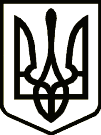 УкраїнаНОВГОРОД-СІВЕРСЬКА РАЙОННА РАДА ЧЕРНІГІВСЬКОЇ ОБЛАСТІРІШЕННЯ(тридцять п’ята сесія сьомого скликання)19 червня 2020  року                                                                                 № 589 м. Новгород-СіверськийПро хід виконання Програми підтримки осіб з вадами зору на 2019 – 2020 роки Заслухавши та обговоривши інформацію про хід виконання Програми підтримки осіб з вадами зору на 2019-2020 роки, затвердженої рішенням Новгород-Сіверської районної ради Чернігівської області від 21 грудня              2018 року №406 (далі – Програма),  керуючись пунктом 16 частини першої статті 43 Закону України «Про місцеве самоврядування в Україні», районна рада вирішила: Інформацію про хід виконання Програми взяти до відома.2. Новгород-Сіверській районній державній адміністрації Чернігівської області продовжити виконання Програми. 3. Контроль за виконанням рішення покласти на постійну комісію районної ради з питань регламенту, законності і правопорядку, гуманітарної сфери, соціального захисту населення, сім’ї та молоді.Голова районної ради                                                               В. М. КауфманПогоджено:Заступник голови Новгород-Сіверськоїрайонної державної адміністрації  Чернігівської області                                                                 Н. М. ЧугаєваНачальник відділу з питань правової роботи,запобігання та виявлення корупції, цифровогорозвитку Новгород-Сіверськоїрайонної державної адміністраціїЧернігівської області                                  	                               Ю.М. БілийНачальник відділу з юридичних питань та комунальної власності виконавчого апарату Новгород-Сіверської районної ради Чернігівської області                                                                  Т. В. Щепочкіна